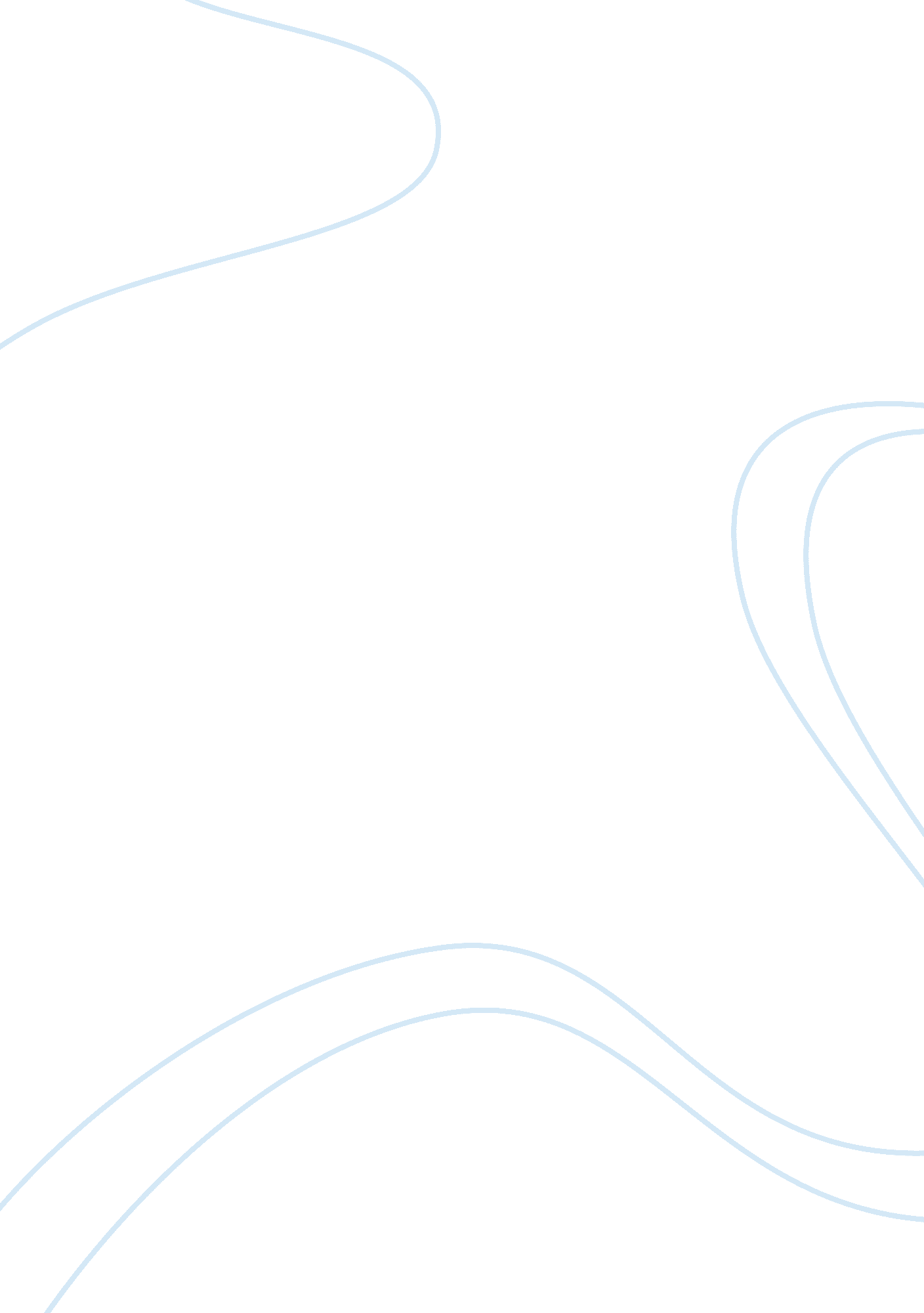 Methodological approach for researchScience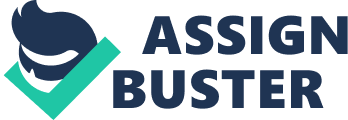 A comparison between South Korea and the world leading economies will provide data for the research question given politics and world economies are interconnected. The profiles of China and USA will be put under scrutiny to answer the research question. 
Globalization and world economy research seek to g how to address the way politics and economy affect each other. The Korean economy features a practical society-based problem where there is a large gap between rich and poor while the economy is weighted against technological companies. The aim of the study is to find out the unfair policies that result in the unequal distribution of wealth among Koreans. International trade has brought noteworthy discrepancies between developing and developing countries and has resulted in more damage than repair of the economic dilemma in the latter. According to Smelter and Reed (p. 248), countries cannot face economic predicaments alone and for that reason, they enter into trade relations with each other. The inequities between countries will be put into perspective through thorough research. 